СОВЕТ ДЕПУТАТОВ СЕЛЬСКОГО  ПОСЕЛЕНИЯВЕРХНЕМАТРЕНСКИЙ  СЕЛЬСОВЕТДобринского муниципального районаЛипецкой областиI-я сессия VI-го созываРЕШЕНИЕ22.09.2020г.                                  с. Верхняя Матренка                         №  6-рсО регистрации постоянной депутатскойгруппы «ЕДИНАЯ РОССИЯ» в Совете депутатовсельского поселения Верхнематренский сельсоветДобринского муниципального района шестого созыва	В соответствии со ст.10 Регламента Совета депутатов сельского поселения Верхнематренский сельсовет, ч.4 ст.30 Устава сельского поселения Верхнематренский сельсовет и на основании уведомления депутатов Совета депутатов, Совет депутатов сельского поселения Верхнематренский сельсоветР Е Ш И Л:	1. Зарегистрировать постоянную депутатскую группу «ЕДИНАЯ РОССИЯ»   в Совете депутатов сельского поселения Верхнематренский  сельсовет шестого созыва в количестве 10 депутатов:2.Настоящее решение вступает в силу со дня его принятия.Председатель Совета депутатовсельского поселенияВерхнематренский сельсовет                                            Л.И.Беляева                                              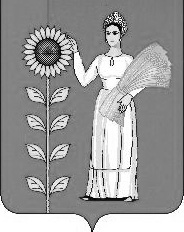 № п/пФамилия, имя, отчество Афанасьева Лариса Анатольевнадепутат Совета депутатов сельского  поселения Верхнематренский сельсовет шестого созыва Белоусова Валентина Петровнадепутат Совета депутатов сельского  поселения Верхнематренский сельсовет шестого созыва Беляева Любовь Ивановнадепутат Совета депутатов сельского  поселения Верхнематренский сельсовет шестого созыва Богачева Нина Евгеньевнадепутат Совета депутатов сельского  поселения Верхнематренский сельсовет шестого созыва Вострикова Зоя Васильевна     депутат Совета депутатов сельского  поселения Верхнематренский сельсовет шестого созыва Губина Елена Викторовна    депутат Совета депутатов сельского  поселения Верхнематренский сельсовет шестого созыва Коровина Наталия Михайловнадепутат Совета депутатов сельского  поселения Верхнематренский сельсовет шестого созыва Литвинов Николай Петровичдепутат Совета депутатов сельского  поселения Верхнематренский сельсовет шестого созыва Литвинова Оксана Федоровна  депутат Совета депутатов сельского  поселения Верхнематренский сельсовет шестого созыва Перова Любовь Васильевнадепутат Совета депутатов сельского  поселения Верхнематренский сельсовет шестого созыва